Praten over het weer________________________________________________________________________________________________________________________________________________________________________________________________________________________________________________________________________________________________________________________________________________________________________________________________________________________________________________________________________________________________________________________________________________________________________________________________________________________________________________________________________________________________________________________________________________________________________________________________________________________________________________________________________________________________________________________________________________________________________________________________________________________________________________________________________________________________________________________________________________________________________________________________________________________________________________________________________________________________________________________________________________________________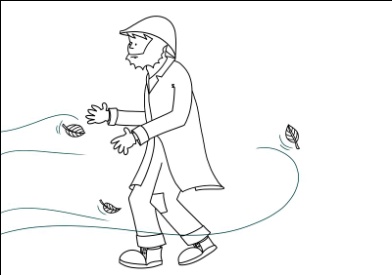 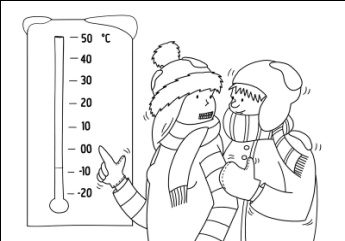 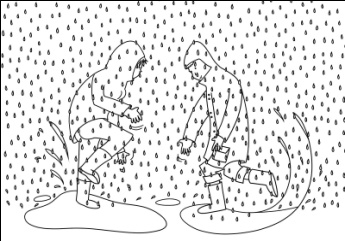 Vandaag is het
slecht weer.Vandaag is het
koud weer.Vandaag regent het.Vandaag sneeuwt het niet.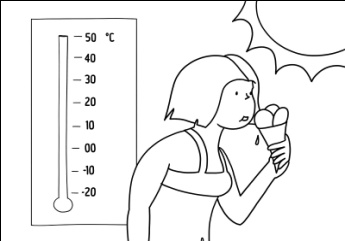 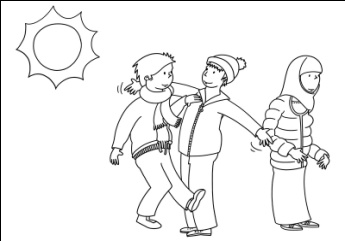 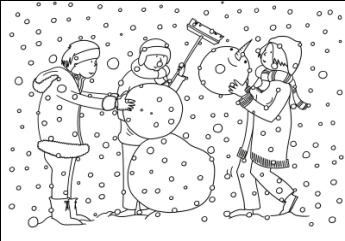 Vandaag is het
warm weer.Vandaag is het
mooi weer.Vandaag sneeuwt het.Vandaag regent het niet.Morgen gaat het
slecht weer zijn.Morgen gaat het
koud weer zijn.Morgen gaat het
regenen.Morgen gaat het
niet sneeuwen.Morgen gaat het
warm weer zijn.Morgen gaat het
mooi weer zijn.Morgen gaat het
sneeuwen.Morgen gaat het
niet regenen.